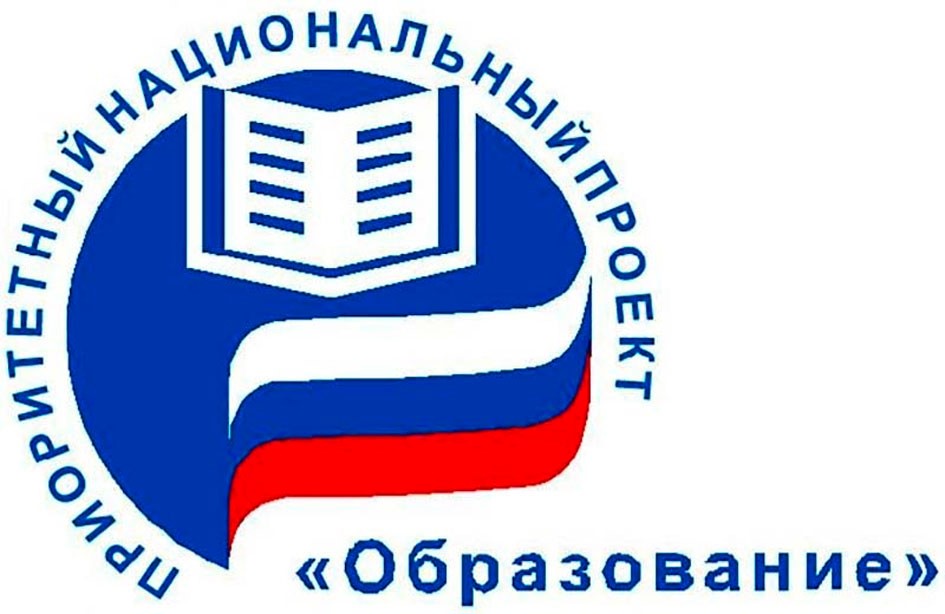  В рамках регионального  проекта «Поддержка семей, имеющих детей» для оказания услуг психолого-педагогической, методической, консультационной помощи родителям, имеющим детей дошкольного возраста в детских сада Советского района города Ростова-на-Дону организованы консультационные пункты на базе:МБДОУ № 175  ул. Белостокская,31б, тел. 222 19 47МБДОУ № 107 ул.Прогрессивная,7, тел. 222 02 47МБДОУ № 229 ул. 2-я Краснодарская, 82, тел. 266 75 47.Для  информирования населения по оказанию услуг психолого-педагогической, методической, консультационной помощи родителям, имеющим детей дошкольного возраста организована следующая работа по вопросам:Для родителей детей раннего возраста1.Маленькие ступеньки в большую жизнь  (готовимся к поступлению в детский сад ) 2.Как помочь ребенку  «повзрослеть» (воспитание самостоятельности у детей раннего возраста)  3  Воспитание без наказания (кризис 3-х лет; упрямство, капризы, истерики у детей, как правильно взаимодействовать с ребенком  раннего возраста) 4. Поможем детям научиться играть. Антиигрушки. Игрушки опасные для физического и психического здоровья детей Для родителей детей с  нарушениями речевого развития :1.Почему возникают логопедические проблемы и как их решать 2 Дети с дизартрией. Особенности психоречевого развития 3. Как помочь не говорящему ребенку («растормаживаем»  речевую активность) Для родителей детей с нарушениями аутистического спектра 1.Мир глазами  аутичного ребенка. Рекомендации по организации домашнего режима для аутичного ребенка. 2 Что такое «стереотипная игра», ее положительные и отрицательные стороны 3.Как научить «особого ребенка  играть в сюжетно-ролевую игру  Для родителей детей с  синдромом гиперактивности и дефицита внимания 1.Что нам делать с этой дисциплиной или  как правильно организовать взаимодействие с гиперактивным ребенком 2. Играем с гиперактивными детьми3 Сочиняем сказку для гиперактивного ребенка Для родителей леворуких детей1. Мой ребенок- левша. Проблемы и возможности Для родителей детей с  нарушением интеллектуального развития 1. Учимся, играя (развивающие игры) 2. Развиваем познавательную активность и учебную мотивацию  В помощь родителям , имеющим детей с особыми возможностями здоровья1.Вы узнали, что Ваш ребенок особенный. Что дальше?2.Сам себе психолог. Как позаботиться о себе в сложные моменты 